Hälsningar!You are cordially invited to the Local Lodge SVEA #296 annual banquet.  Join us as we commemorate 109 years of service – I Sanning Och Enighet - In Truth and Unity.  Zem Zem Shrine ClubThe Living Room2525 West 38th Street, Erie, PA   16506Sunday, May 21, 2023 at 12:30PMThis is a buffet luncheon menu that will include sliced roast beef, stuffed chicken breast, baked white fish, roasted potatoes, and salad.   Coffee and water will be available on the tables.  Other beverages can be purchased from the bar.The cost is $27/person (includes appetizer, dessert, tax and gratuity) with money and reservations   due no later than May 14th.  You may register on line through our website:  www.svea-erielodge.org.  Or mail reservation and check, payable to SVEA #296, along with the bottom form, mailed to: Martha Stickner		 1366 W. 34th 		Erie, PA 16508      Call Pat, 814-528-5675 or Martha, 814-602-5984 with questions. 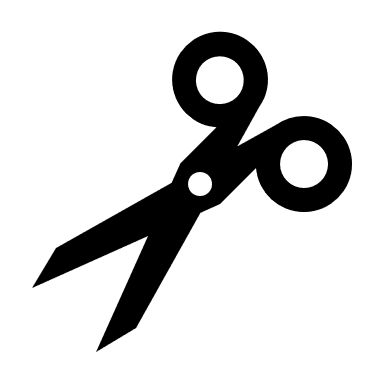 We’ll be joining the Festivities: Name/s:_________________________________________________________			 # of guests______      Total $ enclosed:__________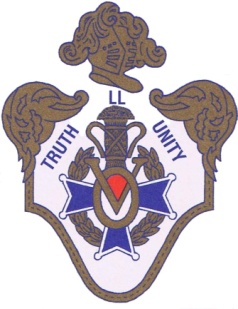 VASA ORDER OF AMERICAA Swedish-American Fraternal OrganizationLOCAL LODGE SVEA NO. 296Instituted May 20, 1914Erie, Pennsylvania